О назначении публичных слушаний по проекту решения Собрания депутатов Полевосундырского сельского поселения Комсомольского района Чувашской Республики «О внесении изменений в Правила землепользования и застройки Полевосундырского сельского поселения»      Приложение № 2к постановлению главыПолевосундырского сельского поселенияот 15.02.2021 № 02ОПОВЕЩЕНИЕО НАЧАЛЕ ПУБЛИЧНЫХ СЛУШАНИЙНа публичные слушания представляется проект решения Собрания депутатов Полевосундырского сельского поселения «О внесении изменений в решение Собрания депутатов  Полевосундырского сельского поселения  от 01.03.2012 года № 01/49 «Об утверждении  Правил землепользования и застройки Полевосундырского сельского поселения Комсомольского района Чувашской Республики» (далее – Проект).Проект размещен на сайте администрации Полевосундырского сельского поселения в информационно-телекоммуникационной сети «Интернет» и в  информационном бюллетене 	«Вестник Полевосундырского сельского поселения Комсомольского района».Организатором публичных слушаний является комиссия по подготовке проекта Правил землепользования и застройки Полевосундырского сельского поселения, утвержденная постановлением главы Полевосундырского сельского поселения от 14.02.2021 № 01 (далее – Организатор), публичные слушания проводятся в порядке, установленном требованиями Градостроительного кодекса Российской Федерации. 	Публичные слушания по Проекту проводятся в порядке, установленном требованиями Градостроительного кодекса Российской Федерации.Срок проведения публичных слушаний с 19 февраля по 20 марта  2021 года.Дата, время и место проведения собрания участников публичных слушаний по рассмотрению Проекта: 20 марта 2021 года в 17.00 часов в здании администрации Полевосундырского сельского поселения, расположенном по адресу: Чувашская Республика, Комсомольский район, д. Полевой Сундырь,  ул. Центральная, д. 1.   Начало регистрации участников осуществляется за 30 мин. до начала слушаний. 	Дата открытия экспозиции –19 февраля 2021 года.Экспозиция по Проекту проводится в здании администрации Полевосундырского сельского поселения, расположенном по адресу: Чувашская Республика, Комсомольский район, д. Полевой Сундырь,  ул. Центральная, д. 1.Посещение экспозиции и консультирование посетителей экспозиции осуществляется в рабочие дни с 9.00 до 17.00 часов (перерыв с 12.00 до 13.00) в период с 19 февраля 2021 г. по 20 марта 2021 г. 	В течение всего периода проведения публичных слушаний участники публичных слушаний имеют право направить Организатору свои предложения и замечания по обсуждаемому вопросу по адресу: Чувашская Республика, Комсомольский район, д. Полевой Сундырь,  ул. Центральная, д. 1., в письменном виде по форме согласно приложению № 3 к постановлению главы Полевосундырского сельского поселения от 15.02.2021 № 1, а также посредством записи в книге (журнале) учета посетителей экспозиции проекта по форме согласно приложению № 4 к постановлению главы Полевосундырского сельского поселения от 15.02.2021 № 1. Предложения и замечания по Проекту, направленные в установленном порядке, подлежат регистрации и обязательному рассмотрению Организатором.         Номера контактных справочных телефонов комиссии: 8(83539) 30-2-46.Почтовый адрес комиссии: Чувашская Республика, Комсомольский район, д.Полевой Сундырь,  ул. Центральная, д. 1Адрес электронной почты: koms_sao_psund@cap.ru.                                                                                                                     Приложение № 3к постановлению главыПолевосундырского сельского поселенияот  15.02.2021 №  02ФОРМАлиста записи предложений и замечанийпо обсуждаемому проекту внесения измененийв Правила землепользования и застройки Полевосундырского сельского поселенияФамилия, имя, отчество ______________________________________________________________________________________________________________________________________________________________________________________________________Дата рождения ___________________________________________________________Адрес места жительства (регистрации)_________________________________________________________________________________________________________________________________________________________________________________________(заполняется физическими лицами - жителями населенных пунктов Полевосундырского сельского поселения)Наименование, ОГРН, место нахождения, адрес: _________________________________________________________________________________________________________________________________________________________________________________________________________________________________________________________(для юридических лиц)Правоустанавливающие документы ___________________________________________________________________________________________________________________________________________________________________________________________(заполняется правообладателями земельных участков, объектов капитального строительства, жилых и нежилых помещений)Предложения, замечания по обсуждаемому проекту:_____________________________________________________________________________________________________________________________________________________________________________________________________________________________________________________________________________________________________________________________________________________________________________Приложение: копии документов, являющиеся подтверждением вышеуказанных сведений.Подпись ________________ Дата ____________ Приложение № 4к постановлению главыПолевосундырского сельского поселения                                                                                                              от 15.02.2021 № 02Книга (журнал)учета посетителей экспозиции проектаЧĂВАШ РЕСПУБЛИКИКОМСОМОЛЬСКИ  РАЙОНĚ 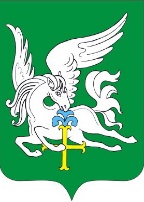 ЧУВАШСКАЯ РЕСПУБЛИКА    КОМСОМОЛЬСКИЙ РАЙОН  ЧĂВАШ РЕСПУБЛИКИКОМСОМОЛЬСКИ  РАЙОНĚ ГЛАВАПОЛЕВОСУНДЫРСКОГО  СЕЛЬСКОГОПОСЕЛЕНИЯ ПОСТАНОВЛЕНИЕ15. 02.2021  № 02д. Полевой СундырьХИРТИ СĔНТĔР  ЯЛ ПОСЕЛЕНИЙĔН ПУСЛАХЕ ЙЫШĂНУ15.02.2021 № 02Хирти Сĕнтĕр  ялěГЛАВАПОЛЕВОСУНДЫРСКОГО  СЕЛЬСКОГОПОСЕЛЕНИЯ ПОСТАНОВЛЕНИЕ15. 02.2021  № 02д. Полевой Сундырь       В соответствии  с Градостроительным Кодексом Российской Федерации, Федеральным законом от 06.10.2003 г. № 131-ФЗ «Об общих принципах организации местного самоуправления в  Российской Федерации», Федеральным законом от 02.08.2019 № 283-ФЗ «О внесении изменений в Градостроительный кодекс Российской Федерации и отдельные законодательные акты Российской Федерации», Уставом Полевосундырского сельского поселения,  п о с т а н о в л я ю:         1. Вынести на публичные слушания проект решения Собрания депутатов Полевосундырского сельского поселения  «О внесении изменений в Правила землепользования и застройки Полевосундырского сельского поселения Комсомольского района Чувашской Республики», утвержденные решением Собрания депутатов Полевосундырского сельского поселения от 01.03.2012г. № 01/49 (с изменениями, внесенными решениями Собрания депутатов Полевосундырского сельского поселения от 29.11.2016г. № 1/37, от 27.12.2017г. № 1/60, от 21.06.2018г. № 2/71, от 02.02.2019г. № 1/102, 15.07.2020 №1/124), приведенный в приложении № 1 к настоящему постановлению (далее – Проект).          2. Назначить срок проведения публичных слушаний по Проекту с 19 февраля по 20 марта 2021  года.         3. Назначить проведение собрания участников публичных слушаний на 20 марта 2021 года в 17.00 часов в здании администрации Полевосундырского сельского поселения, расположенном по адресу: д. Полевой Сундырь,  ул. Центральная, д. 1.        4. Организатором публичных слушаний по Проекту является комиссия по подготовке проекта Правил землепользования и застройки Полевосундырского сельского поселения, утвержденная постановлением главы Полевосундырского сельского поселения от 14.02.2021 № 01  (далее – Организатор), публичные слушания проводятся в порядке, установленном требованиями Градостроительного кодекса Российской Федерации.        5. Организатору обеспечить:         равный доступ к Проекту всех участников публичных слушаний;         проведение экспозиции по Проекту в здании администрации Полевосундырского сельского поселения, расположенном по адресу: Чувашская Республика, Комсомольский район, д. Полевой Сундырь,  ул. Центральная, д. 1,  в рабочие дни с 9.00 до 17.00 часов (перерыв с 12.00 до 13.00 часов) в период с 19 февраля 2021 г. по 20 марта 2021 г.;        консультирование посетителей экспозиции по Проекту в здании администрации Полевосундырского сельского поселения, расположенном по адресу: Чувашская Республика, Комсомольский район, д.Полевой Сундырь,  ул. Центральная, д. 1,  в рабочие дни с 9.00 до 17.00 часов (перерыв с 12.00 до 13.00 часов) в период с 19 февраля 2021 г. по 20 марта 2021 г.;        подготовку оповещения о начале публичных слушаний по форме согласно приложению №  2 к настоящему постановлению, его опубликование в информационном бюллетене «Вестник Полевосундырского сельского поселения Комсомольского района» и размещение на официальном сайте администрации Полевосундырского сельского поселения в информационно-телекоммуникационной сети «Интернет», а также его распространение на информационных стендах, оборудованных около здания администрации Полевосундырского сельского поселения и в местах массового скопления граждан.          6. Предложения и замечания по Проекту в течение всего периода проведения публичных слушаний до 20 марта 2021 года включительно направляются Организатору по адресу: Чувашская Республика, Комсомольский район, д. Полевой Сундырь,  ул. Центральная, д. 1, в письменном виде по форме согласно приложению № 3 к настоящему постановлению, а также посредством записи в книге (журнале) учета посетителей экспозиции проекта по форме согласно приложению № 4 к настоящему постановлению. Предложения и замечания по Проекту, направленные в установленном порядке, подлежат регистрации и обязательному рассмотрению Организатором.          7. Организатору обеспечить подготовку протокола публичных слушаний, на основании которого осуществить подготовку заключения о результатах публичных слушаний по Проекту и обеспечить его опубликование в течение 10 дней со дня проведения публичных слушаний в средствах массовой информации, а также размещение на официальном сайте Полевосундырского сельского поселения в информационно-телекоммуникационной сети «Интернет».           8. Опубликовать настоящее постановление в информационном бюллетене «Вестник Полевосундырского сельского поселения Комсомольского района» и разместить на официальном сайте Полевосундырского сельского поселения в информационно-телекоммуникационной сети «Интернет».           9. Контроль за исполнением настоящего постановления оставляю за собой.    Глава сельского  поселения                                                      Г.Е.ЕфремовПриложение № 1к постановлению главыПолевосундырского сельского поселенияот 15.02.2021  № 1                                                                                           ПРОЕКТО внесении изменений в решение Собрания депутатов Полевосундырского сельского поселения от 01.03.2012 года № 01/49 «Об утверждении Правил землепользования и застройки Полевосундырского сельского поселения Комсомольского района Чувашской Республики»В соответствии с Федеральным законом от 6 октября 2003 года № 131-ФЗ «Об общих принципах организации местного самоуправления в Российской Федерации», Градостроительным кодексом Российской Федерации (в редакции Федерального закона от 29.12.2020г. № 468-ФЗ), Правилами землепользования и застройки Полевосундырского сельского поселения, Протоколом публичных слушаний по вопросу внесения изменений в «Правила землепользования и застройки» Полевосундырского сельского поселения от _________ 2021 года, заключением о публичных слушаниях от _________ 2021 года, Собрание депутатов Полевосундырского сельского поселения р е ш и л о:1. Внести в Правила землепользования и застройки Полевосундырского сельского поселения Комсомольского района Чувашской Республики, утвержденные решением Собрания депутатов Полевосундырского сельского поселения от 01.03.2012 года № 01/49 (от 29.11.2016г. № 1/37, от 27.12.2017г. № 1/60, от 21.06.2018г. № 2/71, от 02.02.2019г. № 1/102, 15.07.2020 №1/124),)  следующие изменения:	а) часть 2 статьи 32 дополнить пунктом3 следующего содержания:	« 3) принятие решения о комплексном развитии.»;	б) часть 3 статьи 32 дополнить пунктами 6 и 7 следующего содержания:	«6) уполномоченным федеральным органом исполнительной власти или юридическим лицом, созданным Российской Федерацией и обеспечивающим реализацию принятого Правительством  Российской Федерации решения о комплексном развитии территории;	7) органами исполнительной власти Чувашской Республики, органами местного самоуправления Полевосундырского сельского поселения, принявшими решение о комплексном развитии территории, юридическим лицом, созданным Чувашской Республикой и обеспечивающим реализацию принятого Чувашской Республикой решения о комплексном развитии территории, либо лицом, с которым заключен договор о комплексном развитии территории в целях реализации решения о комплексном развитии территории.».	в) часть 5 статьи 32 изложить в следующей редакции:	«5. Комиссия в течение 25 дней со дня поступления предложения о внесении изменений в Правила землепользования и застройки осуществляет подготовку заключения, в котором содержатся рекомендации о внесении в соответствии с поступившим предложением изменения в правила землепользования и застройки или об отклонении такого предложения с указанием причин отклонения, и направляет это заключение главе Полевосундырского сельского поселения.»;	г) часть 12  статьи 32 изложить в следующей редакции:	«12. В случае подготовки изменений в Правила землепользования и застройки в части внесения изменений в градостроительный регламент, установленный для конкретной территориальной зоны, а также в случае подготовки изменений в Правила землепользования и застройки в связи с принятием решения о комплексном развитии территории, общественные обсуждения или  публичные слушания по внесению изменений в правила землепользования и застройки проводятся в границах территориальной зоны, для которой установлен такой градостроительный регламент, в границах территории, подлежащей комплексному развитию.  В этих случаях срок проведения общественных обсуждений или публичных слушаний не может быть более чем один месяц.»;	д) статью 32 дополнить частью 14.1 следующего содержания:	«14.1. В случае, если утверждение изменений в Правила землепользования и застройки осуществляется Собранием депутатов Полевосундырского сельского поселения, проект о внесении изменений в Правила землепользования и застройки, направленный в Собрание депутатов Полевосундырского сельского поселения, подлежит рассмотрению на заседании указанного органа не позднее дня проведения заседания, следующего за ближайшим заседанием.»; 	е) статью 32 дополнить частью 16  следующего содержания:	«16. В случае внесения изменений в Правила землепользования и застройки в целях реализации решения о комплексном развитии территории, в том числе в соответствии с частью 5.2 статьи 30 Гражданского кодекса Российской Федерации, такие изменения должны быть внесены в срок не позднее девяносто дней со дня утверждения проекта планировки территории в целях комплексного развития.».2. Настоящее решение вступает в силу после его официального опубликования  в  информационном бюллетене 	«Вестник Полевосундырского сельского поселения Комсомольского района» и подлежит размещению на официальном сайте администрации Полевосундырского сельского поселения.Председатель Собрания депутатовПолевосундырского  сельского поселения					В.В.Воронов             Глава сельского поселения                                       Г.Е.Ефремов№ п/пДля физических лиц: ФИО,дата рожденияДля юридических лиц: наименование, ОГРНДля физических лиц: адрес места жительства (регистрации)Для юридических лиц: место нахождения, адресЗамечания и предложенияПодписьДата